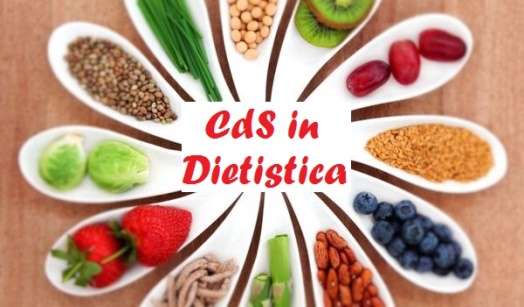 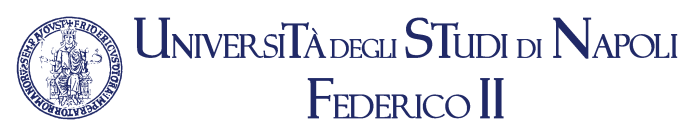 http://m89.corsidistudio.unina.it/Orario delle Lezioni a.a. 2019/2020II Anno I SemestreRiepilogo Insegnamenti per il II Anno I SemestreTECNOLOGIA ALIMENTARE E MERCEOLOGIA (ESAME)(Presidente Commissione: Prof. Ferranti Pasquale)Scienze e Tecnologia alimentare (Prof. Ferranti Pasquale)Chimica degli alimenti (Prof.ssa Dini Irene)Scienze merceologiche (Prof.ssa De Clemente Isabella)	DIETOLOGIA E DIETETICA (ESAME)(Presidente Commissione: Prof.Pasanisi Fabrizio)Medicina interna (Prof. Pasanisi Fabrizio)Pediatria (Prof. Berni Canani Roberto)Endocrinologia (Prof.ssa Auriemma Renata Simona)Scienze tecniche dietetiche applicate – STDA Dietol (Prof.ssa Rivellese Angela Albarosa) TIROCINIO 2 (IDONEITA’)(Dott.ssa Vetrani Claudia , Dott.ssa Vitale Marilena)OrarioLunedì 14.10Martedì 15.10Mercoledì 16.10Giovedì 17.10Venerdì 18.108.30-9.30TirocinioTirocinioTirocinioSTDA DietolMed. Interna9.30-10.30TirocinioTirocinioTirocinioSTDA DietolMed. Interna10.30-11.30TirocinioTirocinioTirocinioPediatriaSTDA Dietol11.30-12.30TirocinioTirocinioTirocinioPediatriaSTDA Dietol13.00-14.00Chim. AlimentiMerceologiaEndocrinologiaTirocinio14.00-15.00TecnologiaChim. AlimentiMerceologiaEndocrinologiaTirocinio15.00-16.00TecnologiaChim. AlimentiMerceologiaTirocinioTirocinio16.00-17.00TecnologiaTirocinioTirocinioOrarioLunedì 21.10Martedì 22.10Mercoledì 23.10Giovedì 24.10Venerdì 25.108.30-9.30TirocinioTirocinioTirocinioSTDA DietolMed. Interna9.30-10.30TirocinioTirocinioTirocinioSTDA DietolMed. Interna10.30-11.30TirocinioTirocinioTirocinioPediatriaPediatria11.30-12.30TirocinioTirocinioTirocinioPediatriaPediatria13.00-14.00Chim. AlimentiMerceologiaEndocrinologiaTirocinio14.00-15.00TecnologiaChim. AlimentiMerceologiaEndocrinologiaTirocinio15.00-16.00TecnologiaChim. AlimentiMerceologiaTirocinioTirocinio16.00-17.00TecnologiaTirocinioTirocinioOrarioLunedì 28.10Martedì 29.10Mercoledì 30.11Giovedì 31.10Venerdì 01.118.30-9.30TirocinioTirocinioTirocinioMed. Interna9.30-10.30TirocinioTirocinioTirocinioMed. Interna10.30-11.30TirocinioTirocinioTirocinioPediatria11.30-12.30TirocinioTirocinioTirocinioPediatriaFESTA 13.00-14.00TirocinioTirocinioTirocinioTirocinio14.00-15.00TirocinioTirocinioTirocinioTirocinio15.00-16.00TirocinioTirocinioTirocinioTirocinio16.00-17.00TirocinioTirocinioTirocinioTirocinioOrarioLunedì 04.11Martedì 05.11Mercoledì 06.11Giovedì 07.11Venerdì 08.118.30-9.30TirocinioTirocinioTirocinioSTDA DietolMed. Interna9.30-10.30TirocinioTirocinioTirocinioSTDA DietolMed. Interna10.30-11.30TirocinioTirocinioTirocinioPediatriaPediatria11.30-12.30TirocinioTirocinioTirocinioPediatriaPediatria13.00-14.00Chim. AlimentiMerceologiaEndocrinologiaTirocinio14.00-15.00TecnologiaChim. AlimentiMerceologiaEndocrinologiaTirocinio15.00-16.00TecnologiaChim. AlimentiMerceologiaTirocinioTirocinio16.00-17.00TecnologiaTirocinioTirocinioOrarioLunedì 11.11Martedì 12.11Mercoledì 13.11Giovedì 14.11Venerdì 15.118.30-9.30TirocinioTirocinioTirocinioSTDA DietolMed. Interna9.30-10.30TirocinioTirocinioTirocinioSTDA DietolMed. Interna10.30-11.30TirocinioTirocinioTirocinioPediatriaPediatria11.30-12.30TirocinioTirocinioTirocinioPediatriaPediatria13.00-14.00Chim. AlimentiMerceologiaEndocrinologiaTirocinio14.00-15.00TecnologiaChim. AlimentiMerceologiaEndocrinologiaTirocinio15.00-16.00TecnologiaChim. AlimentiMerceologiaTirocinioTirocinio16.00-17.00TecnologiaTirocinioTirocinioOrarioLunedì 18.11Martedì 19.11Mercoledì 20.11Giovedì 21.11Venerdì 22.118.30-9.30TirocinioTirocinioTirocinioSTDA DietolMed. Interna9.30-10.30TirocinioTirocinioTirocinioSTDA DietolMed. Interna10.30-11.30TirocinioTirocinioTirocinioPediatriaPediatria11.30-12.30TirocinioTirocinioTirocinioPediatriaPediatria13.00-14.00Chim. AlimentiMerceologiaEndocrinologiaTirocinio14.00-15.00TecnologiaChim. AlimentiMerceologiaEndocrinologiaTirocinio15.00-16.00TecnologiaChim. AlimentiMerceologiaTirocinio16.00-17.00TecnologiaTirocinioOrarioLunedì 25.11Martedì 26.11Mercoledì 27.11Giovedì 28.11Venerdì 29.128.30-9.30TirocinioTirocinioTirocinioSTDA DietolSTDA Dietol9.30-10.30TirocinioTirocinioTirocinioSTDA DietolSTDA Dietol10.30-11.30PediatriaTirocinioPediatriaMed. InternaMed. Interna11.30-12.30PediatriaTirocinioPediatriaMed. InternaMed. Interna13.00-14.00Chim. AlimentiMerceologiaEndocrinologiaTirocinio14.00-15.00TecnologiaChim. AlimentiMerceologiaEndocrinologiaTirocinio15.00-16.00TecnologiaChim. AlimentiMerceologiaTirocinioTirocinio16.00-17.00TecnologiaTirocinioTirocinioOrarioLunedì 02.12Martedì 03.12Mercoledì 04.12Giovedì 05.12Venerdì 06.128.30-9.30TirocinioTirocinioTirocinioSTDA DietolSTDA Dietol9.30-10.30TirocinioTirocinioTirocinioSTDA DietolSTDA Dietol10.30-11.30TirocinioTirocinioTirocinioMed. InternaMed. Interna11.30-12.30TirocinioTirocinioTirocinioMed. InternaMed. Interna13.00-14.00Chim. AlimentiMerceologiaTirocinioTirocinio14.00-15.00TecnologiaChim. AlimentiMerceologiaTirocinioTirocinio15.00-16.00TecnologiaChim. AlimentiMerceologiaTirocinioTirocinio16.00-17.00TecnologiaTirocinioTirocinioOrarioLunedì 09.12Martedì 10.12Mercoledì 11.12Giovedì 12.12Venerdì 13.128.30-9.30TirocinioTirocinioTirocinioSTDA DietolSTDA Dietol9.30-10.30TirocinioTirocinioTirocinioSTDA DietolSTDA Dietol10.30-11.30TirocinioTirocinioTirocinioMed. InternaMed. Interna11.30-12.30TirocinioTirocinioTirocinioMed. InternaMed. Interna13.00-14.00Chim. AlimentiMerceologiaTirocinioTirocinio14.00-15.00TecnologiaChim. AlimentiMerceologiaTirocinioTirocinio15.00-16.00TecnologiaChim. AlimentiMerceologiaTirocinioTirocinio16.00-17.00TecnologiaTirocinioTirocinioOrarioLunedì 16.12Martedì 17.12Mercoledì 18.12Giovedì 19.12Venerdì 20.128.30-9.30TirocinioTirocinioTirocinioTirocinioTirocinio9.30-10.30TirocinioTirocinioTirocinioTirocinioTirocinio10.30-11.30TirocinioTirocinioTirocinioTirocinioTirocinio11.30-12.30TirocinioTirocinioTirocinioTirocinioTirocinio13.00-14.00TirocinioTirocinioTirocinioTirocinioTirocinio14.00-15.00TirocinioTirocinioTirocinioTirocinioTirocinio15.00-16.00TirocinioTirocinioTirocinioTirocinioTirocinio16.00-17.00TirocinioTirocinioTirocinioTirocinioTirocinioOrarioLunedì 06.01Martedì 07.01Mercoledì 08.01Giovedì 09.01Venerdì 10.018.30-9.30TirocinioTirocinioTirocinioTirocinio9.30-10.30TirocinioTirocinioTirocinioTirocinio10.30-11.30TirocinioTirocinioTirocinioTirocinio11.30-12.30FESTATirocinioTirocinioTirocinioTirocinio13.00-14.00TirocinioTirocinioTirocinioTirocinio14.00-15.00TirocinioTirocinioTirocinioTirocinio15.00-16.00TirocinioTirocinioTirocinioTirocinio16.00-17.00TirocinioTirocinioTirocinioTirocinioOrarioLunedì 13.01Martedì 14.01Mercoledì 15.01Giovedì 16.01Venerdì 17.018.30-9.30TirocinioTirocinioTirocinioTirocinioTirocinio9.30-10.30TirocinioTirocinioTirocinioTirocinioTirocinio10.30-11.30TirocinioTirocinioTirocinioTirocinioTirocinio11.30-12.30TirocinioTirocinioTirocinioTirocinioTirocinio13.00-14.00TirocinioTirocinioTirocinioTirocinioTirocinio14.00-15.00TirocinioTirocinioTirocinioTirocinioTirocinio15.00-16.00TirocinioTirocinioTirocinioTirocinioTirocinio16.00-17.00TirocinioTirocinioTirocinioTirocinioTirocinio